ENGLISH-31st week                   Feb 03-07Дараах төлөөний үгсийг цээжлэх.Дасгалыг дэвтэр дээрээ ажиллаарай. /Зөв төлөөний үгийг нөхөх/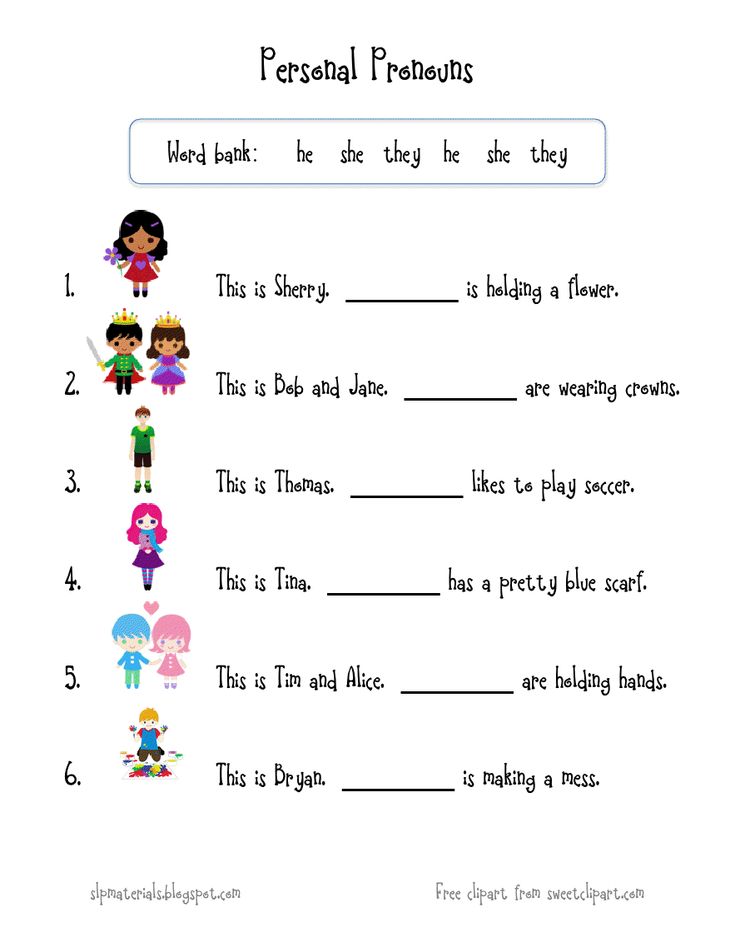                      This is Ann. _______ is holding a flower.                          Look at them! __________ are wearing crowns.                          This is Tom. _______ likes to play soccer.                           This is Tina. _______ has a blue scarf.                           Look at _______ !  __________ are holding hands.                          This is John. _______ is making a mess.Зөвлөмж:Маск тогтмол зүүх.Гараа тогтмол угаах.Сайн унтаж амрах.ENGLISH-32nd  week                   Feb 10-14‘Тo be’үйл үгсийг цээжлэх.The verb ‘to be’Дасгалыг дэвтэр дээрээ ажиллаарай.Complete with the long form of the verb “to be”. /“to be”-н дэлгэрэнгүй хэлбэрийг нь нөхөх/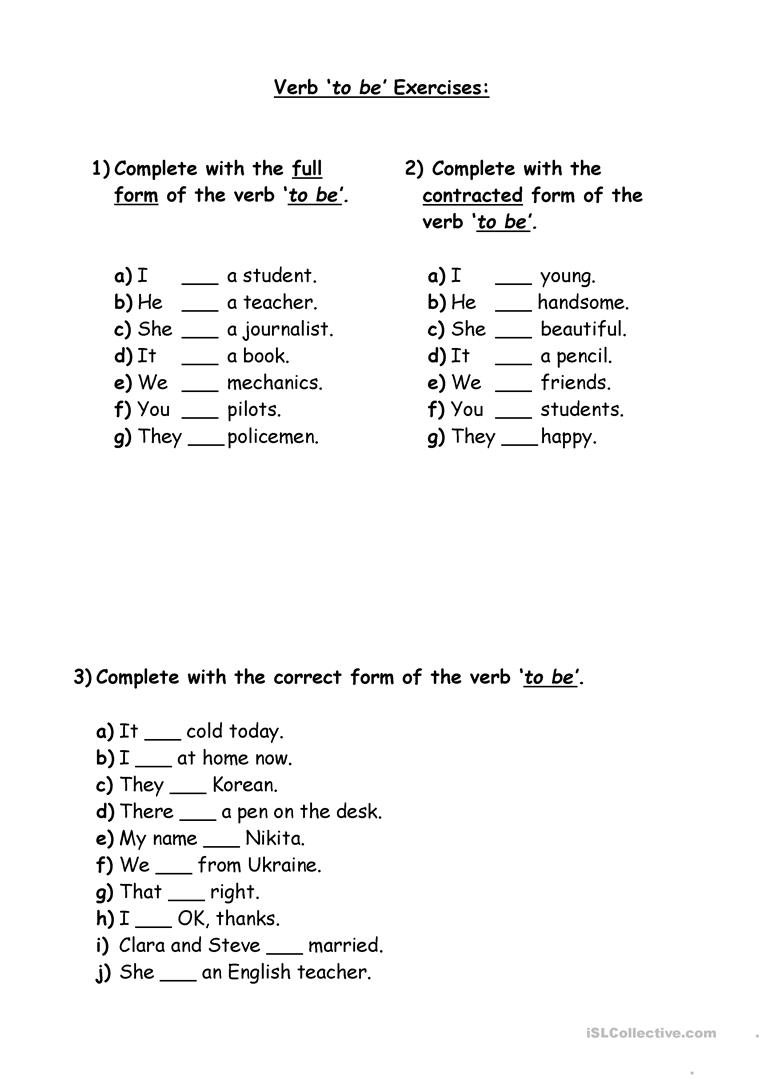 Complete with the short form of the verb “to be”. /“to be”-н товчилсон хэлбэрийг нь нөхөх/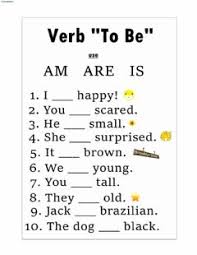 Зөвлөмж:Шингэн зүйл сайн уух.Зурагт хязгаартай үзэх.Сайн унтаж амрах.ENGLISH-33rd   week                   Feb 17-21‘Have/has’ үйл үгийг цээжлэх.Дасгалыг дэвтэр дээрээ ажиллаарай. / Have/has-н аль тохирохыг нөхөөрэй /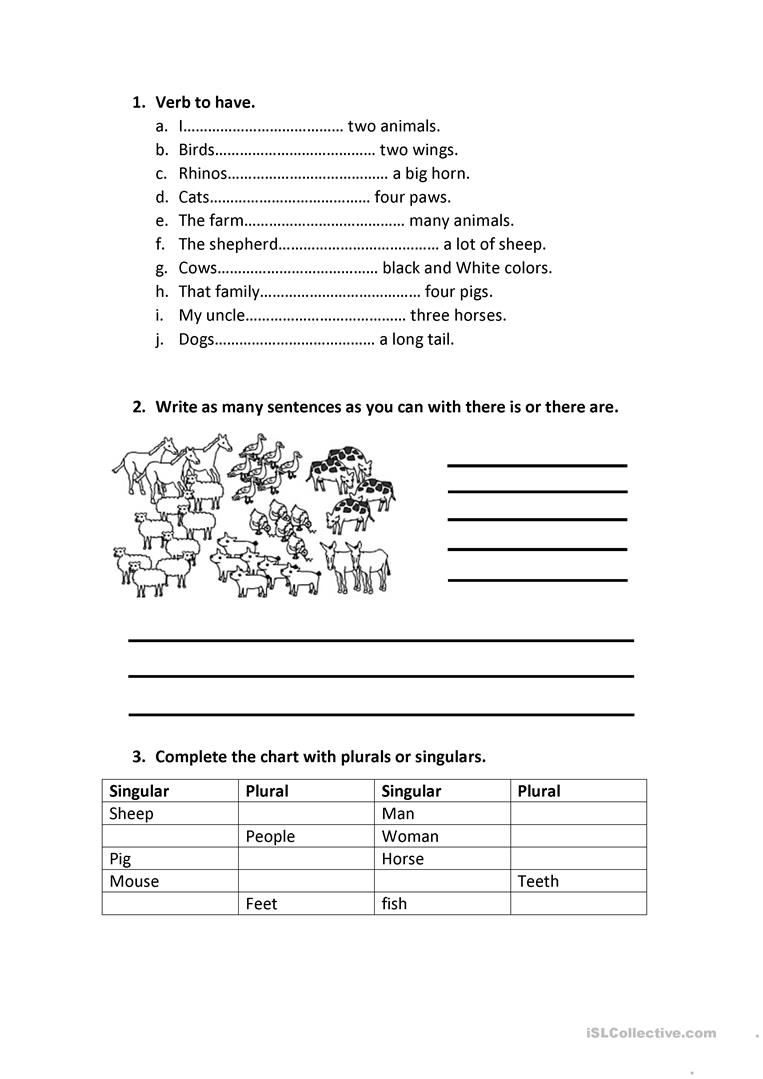 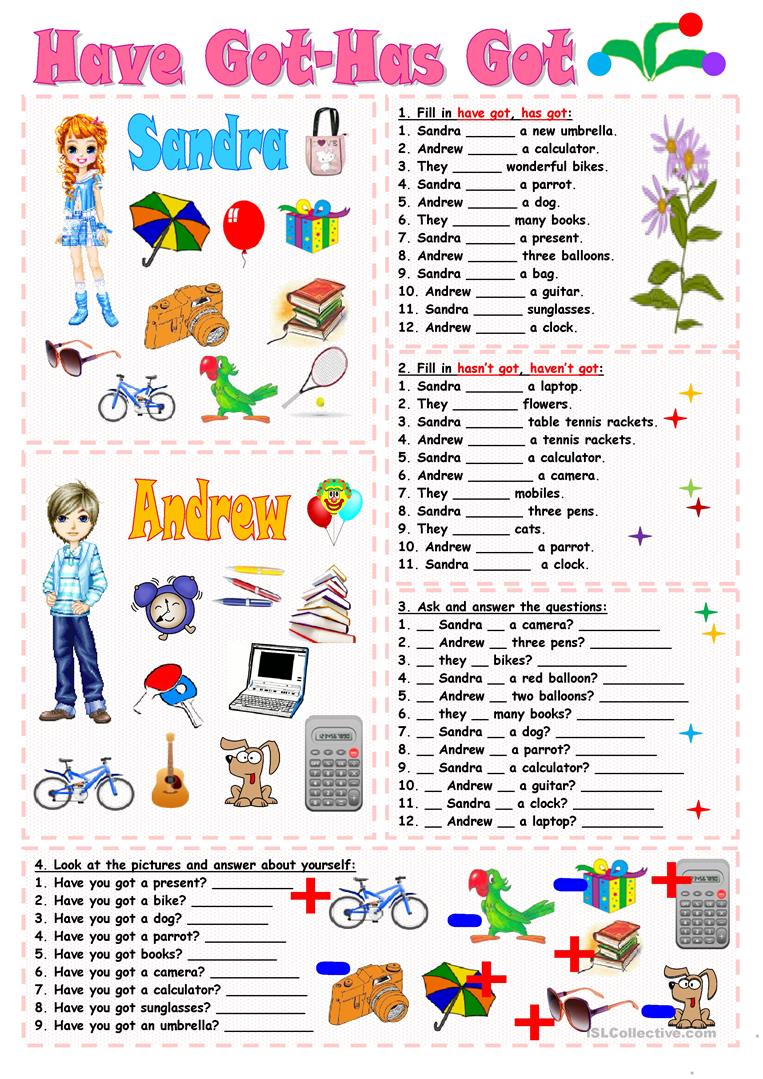 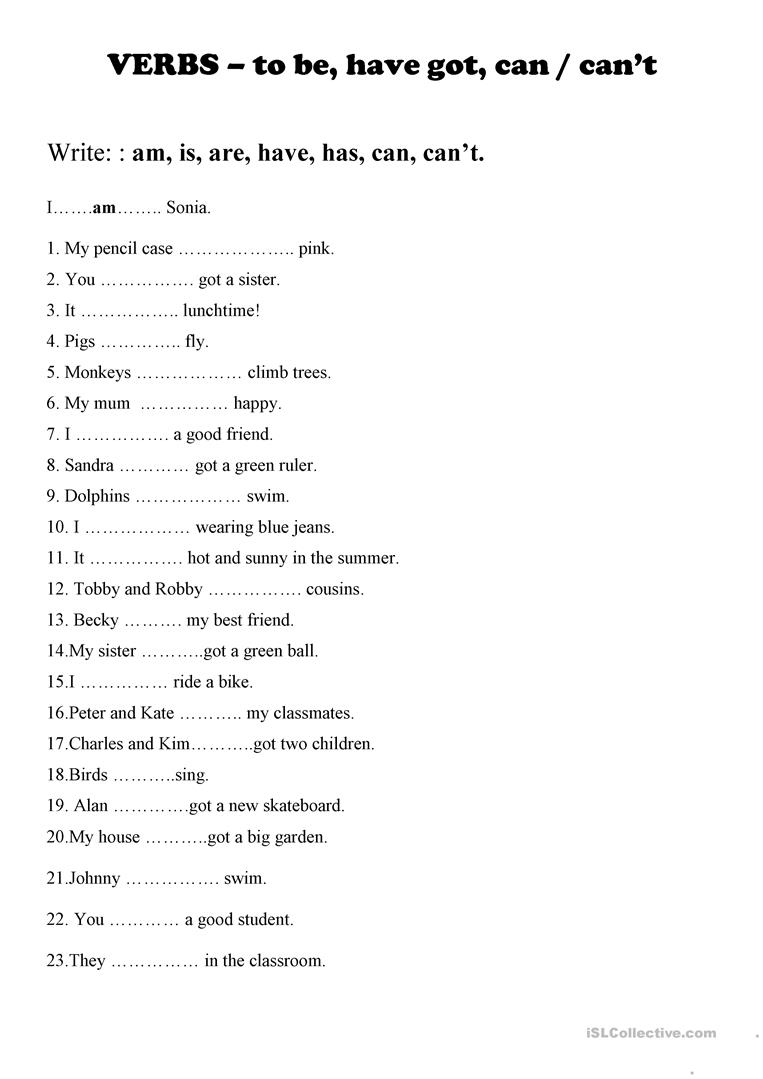 Зөвлөмж:Өрөө, тасалгаагаа сайтар агааржуулах.Халуун бүлээн шингэн зүйл ойр, ойрхон уух.Сайн унтаж амрах.Subject pronounsObject pronounsImeYou youWe usTheythemHeHimSheHerIt itAffirmative /+/Affirmative /+/Negative /-/Negative /-/Question /?/Long formShort formLong formShort formI amI’mI am notI’m notAm I?You areYou’reYou are notYou aren’tAre you?We areWe’reWe are notWe aren’tAre we?They areThey’reThey are notThey aren’tAre they?He isHe’sHe is notHe isn’tIs he?She isShe’sShe is notShe isn’tIs she?It isIt’sIt is notIt isn’tIs it?Affirmative /+/Affirmative /+/Negative /-/Negative /-/Question /?/Long formShort formLong formShort formI have I’veI have notI’ve notHave I?You haveYou’veYou have notYou haven’tHave you?We haveWe’veWe have notWe haven’tHave we?They haveThey’veThey have notThey haven’tHave they?He hasHe’sHe has notHe hasn’tHas he?She hasShe’sShe has not  She hasn’tHas she?It hasIt’sIt has notIt hasn’tHas it?